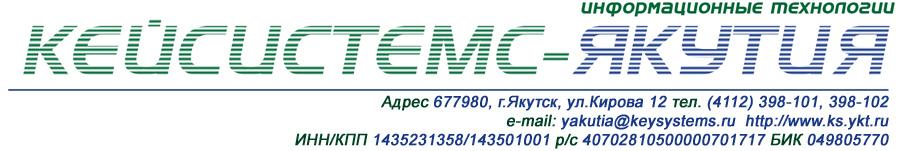 Инструкция по настройке ПК «Бюджет-Смарт» Для работы в ПК «Бюджет-Смарт» на рабочем месте должен быть запущен VipNet Monitor и доступен узел СМ МФ HW1000-2: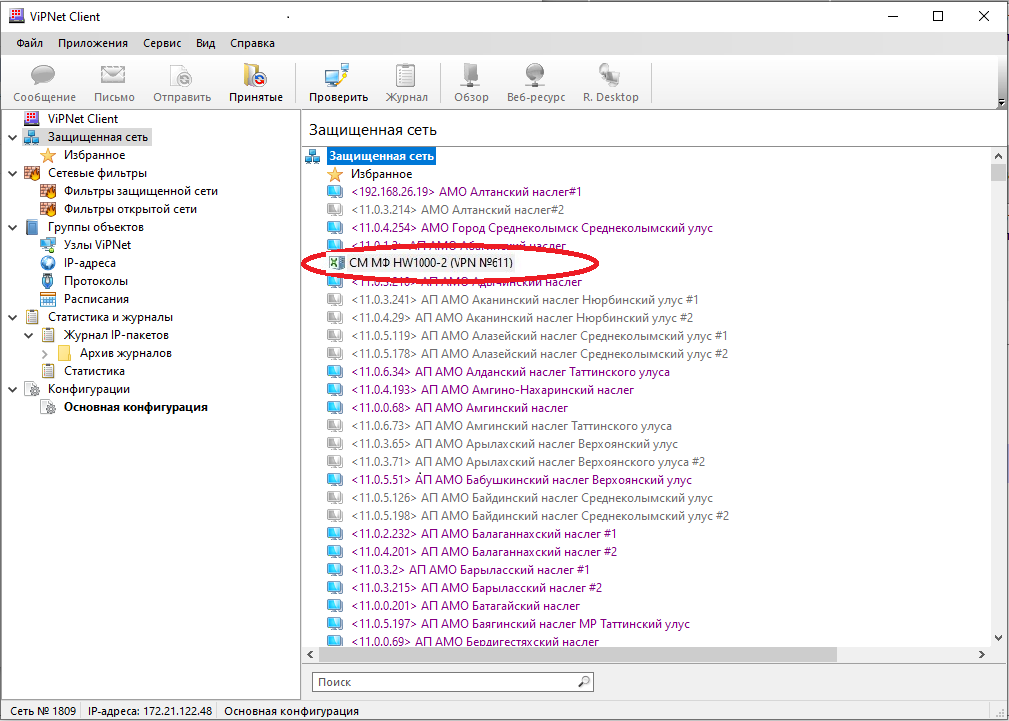 Если этот узел отсутствует в Защищенной сети или недоступен звоните в техподдержку VipNet:РЦИТ 398-000Север (РОСИНФОРМЗАЩИТА) 39-00-95Далее необходимо проверить настройку свойств ярлыка «Бюджет-Смарт», для этого нужно щелкнуть правой кнопкой мыши на ярлык «Бюджет-Смарт» на Вашем рабочем столе и нажать «Свойства»: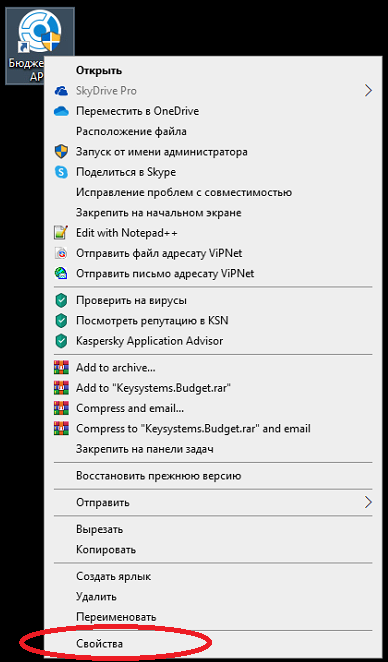 В открывшемся окне перейти во вкладку «Совместимость» и проверить, включена ли настройка «Запускать/Выполнять эту программу от имени администратора»: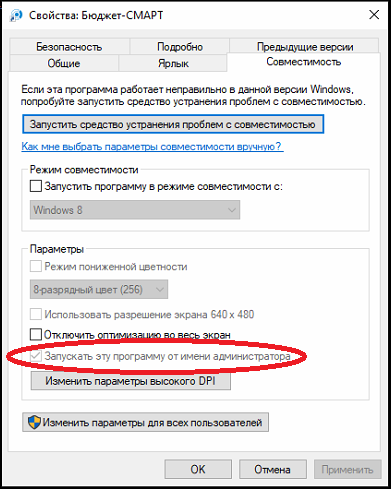 Если галочка в данной настройке отсутствует, необходимо нажать «Изменить параметры для всех пользователей»: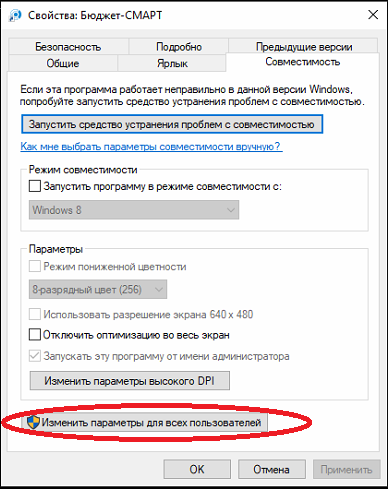 И в открывшемся окне проставить галочку на этом пункте: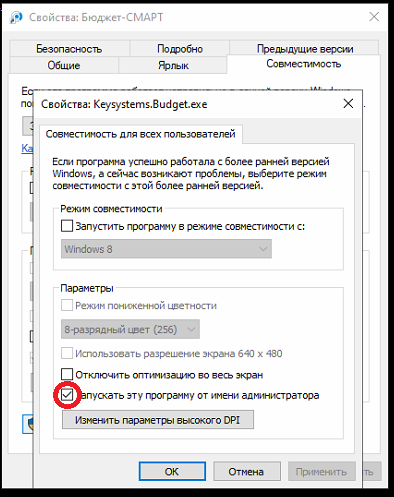 Далее «ОК» и еще раз «ОК».После этого необходимо запустить программу «Бюджет-Смарт» и открыть параметры по кнопке «параметры» в окне регистрации и проставить новые значения: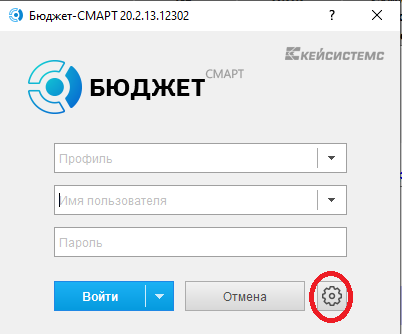 Вкладка «Регистрация»Сервер: minfin61База данных: bud2023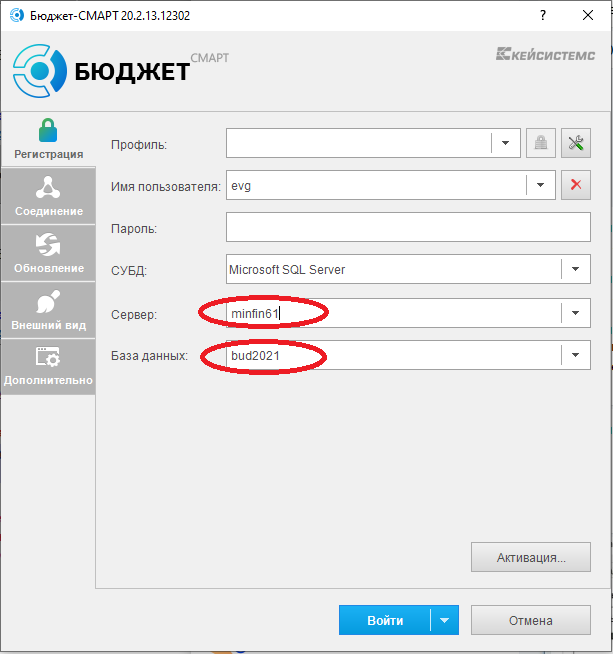 Вкладка «Соединение»Сервер приложений: ДаСервер: http://10.18.1.80/budgetsmart/ Таймаут: 3600 Использовать сервис авторизации: пусто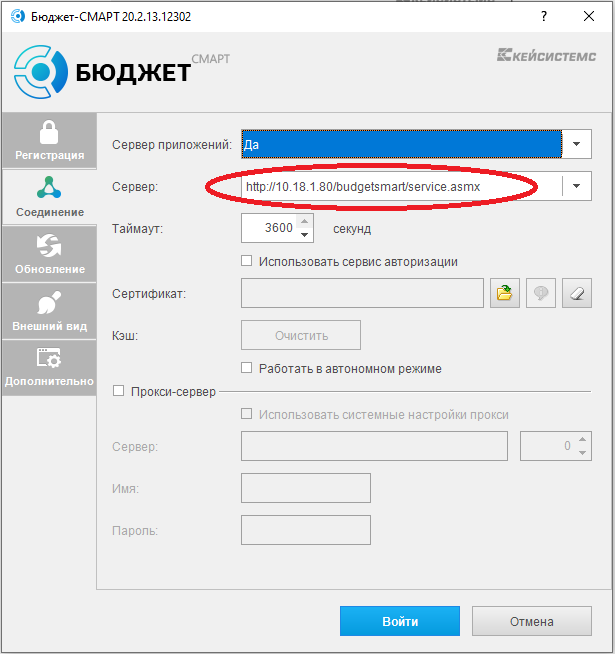 Вкладка «Обновление»Источник обновления: Веб-сервисСервер: http://10.18.1.80/updateserviceТаймаут: 999Проставьте галочку на «Автоматически проверять наличие обновлений на сервере»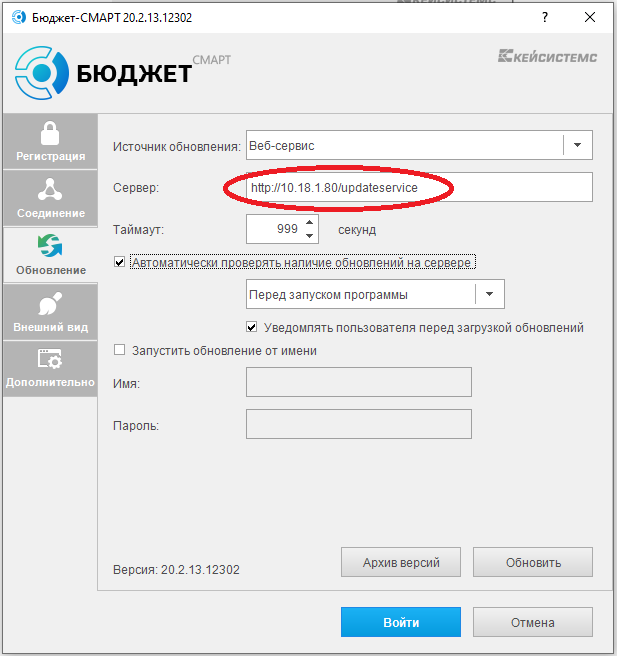 